1.4.  Настоящие Правила направлены на: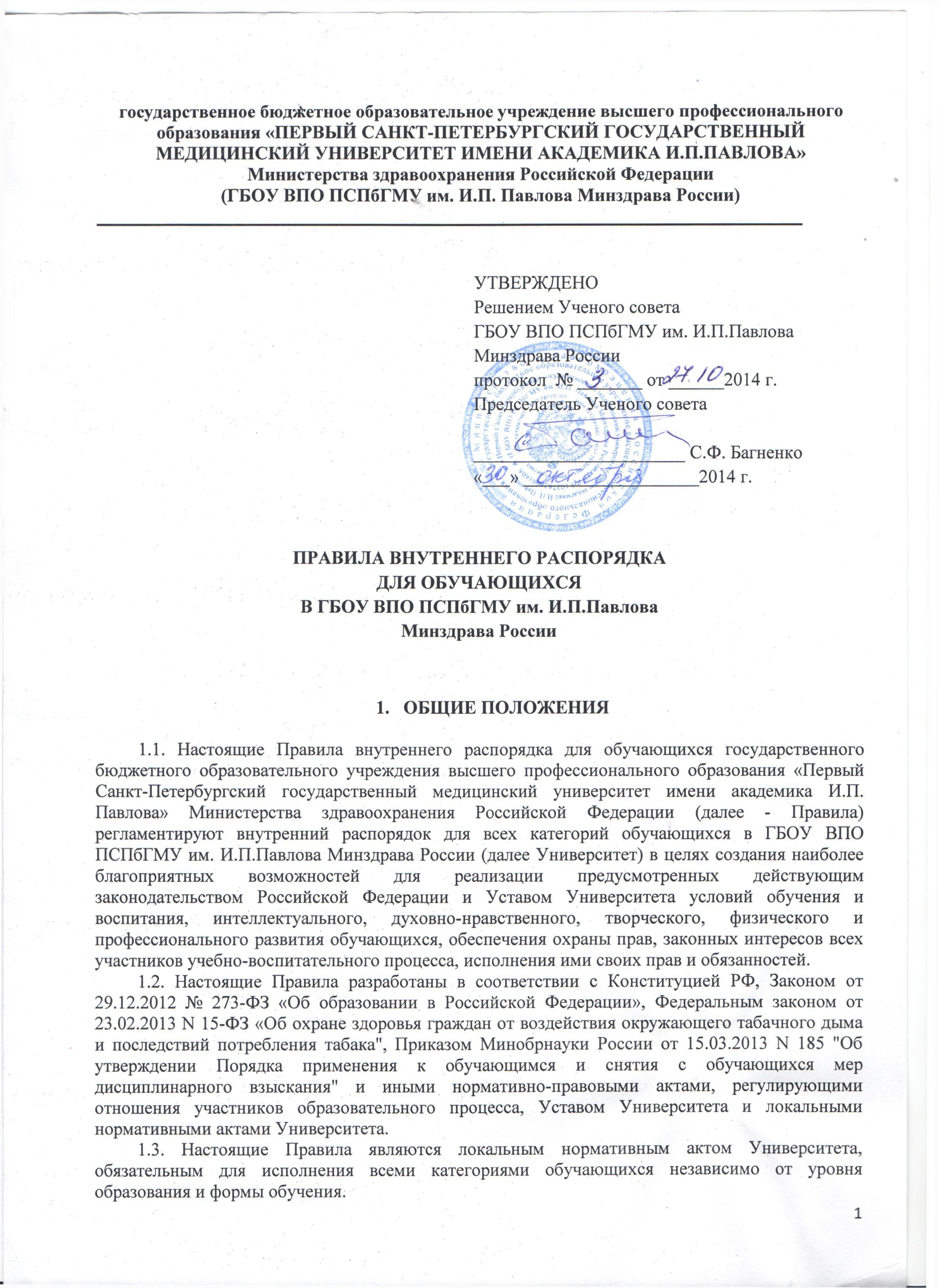 - создание благоприятных и безопасных условий обучения, воспитания обучающихся;- соблюдение прав и свобод обучающихся, родителей (законных представителей) несовершеннолетних обучающихся, сотрудников Университета.1.5. Порядок организации и осуществления образовательной деятельности по образовательным программам среднего профессионального образования, образовательным программам высшего образования, дополнительным профессиональным программам, дополнительных образовательных программам, порядок оформления возникновения, приостановления и прекращения отношений между Университетом и обучающимся и (или) родителями (законными представителями) несовершеннолетних обучающихся, правила приема обучающихся, режим занятий, формы, периодичность и порядок текущего контроля успеваемости и промежуточной аттестации обучающихся, порядок и основания перевода, отчисления и восстановления обучающихся устанавливаются соответствующими локальными нормативными актами Университета.1.6. Порядок пользования объектами инфраструктуры Университета, в том числе общежитиями, в части, не урегулированной настоящими Правилами, регламентируется отдельными локальными нормативными актами Университета.1.7. Университет обеспечивает открытость и доступность информации об учредителе Университета, учредительных документах, лицензии на осуществление образовательной деятельности, свидетельства об аккредитации, структуре Университета, режиме, графике работы, контактных телефонах и адресах электронной почты, а также в отношении осуществляемой деятельности, размещая ее для ознакомления на официальном сайте Университета (www.spb-gmu.ru)1.8. Настоящие Правила подлежат исполнению в Университете, на всей его территории, в том числе местах проведения учебных и практических занятий, во время массовых и культурных мероприятий.Нормы и правила поведения, установленные настоящими Правилами, касающиеся соблюдения общепринятых принципов взаимоотношений, должны соблюдаться обучающимися и за пределами Университета.2. ПРАВА И ОБЯЗАННОСТИ ОБУЧАЮЩИХСЯ2.1. Обучающиеся в период обучения в Университете с соблюдением требований и порядка, предусмотренных законодательством Российской Федерации, Уставом Университета, локальными нормативными актами Университета, имеют право на:1)  обучение в пределах осваиваемой образовательной программы;2) освоение наряду с учебными предметами, курсами, дисциплинами (модулями) по осваиваемой образовательной программе любых других учебных предметов, курсов, дисциплин (модулей), преподаваемых в Университете, а также преподаваемых в других организациях, осуществляющих образовательную деятельность, учебных предметов, курсов, дисциплин (модулей), одновременное освоение нескольких основных профессиональных образовательных программ;3) ознакомление со свидетельством о государственной регистрации, Уставом, лицензией на осуществление образовательной деятельности, свидетельством о государственной аккредитации и другими документами, регламентирующими организацию и осуществление образовательной деятельности;4) уважение человеческого достоинства, защиту от всех форм физического и психического насилия, оскорбления личности, охрану жизни и здоровья;5) свободу совести, информации, свободное выражение собственных взглядов и убеждений;6) каникулы - плановые перерывы при получении образования для отдыха и иных социальных целей в соответствии с календарным учебным графиком Университета;7) академический отпуск, отпуск по беременности и родам, отпуск по уходу за ребенком до достижения им возраста трех лет;8) переход с платного обучения на бесплатное;9) перевод в другую образовательную организацию, реализующую образовательную программу соответствующего уровня;10) восстановление для получения образования в Университете; 11) отсрочку от призыва на военную службу;12) бесплатное пользование библиотечно-информационными ресурсами; 13) пользование объектами инфраструктуры Университета;14) развитие своих творческих способностей и интересов, включая участие в конкурсах, олимпиадах, выставках, смотрах, физкультурно-спортивных мероприятиях, спортивных мероприятиях, в том числе в официальных спортивных соревнованиях, и других массовых мероприятиях;15) участие в научно-исследовательской, научно-технической, экспериментальной и инновационной деятельности, осуществляемой Университетом, под руководством научно-педагогических работников и (или) научных работников Университета;16) участие в обсуждении и решении важнейших вопросов деятельности Университета, в том числе через общественные организации и органы управления Университета; 17) создание органов студенческого самоуправления, студенческих общественных объединений;18) избрание в органы студенческого самоуправления Университета, а также право избирать в указанные органы; 19) поощрение за успехи в учебной, физкультурно-спортивной, спортивной, общественной, научной, научно-технической, творческой, экспериментальной и инновационной деятельности;20) получение информации от Университета о положении в сфере занятости населения Российской Федерации по осваиваемым ими профессиям, специальностям и направлениям подготовки.2.3.Обучающиеся обязаны:1) добросовестно осваивать образовательную программу, выполнять индивидуальный учебный план, в том числе посещать предусмотренные учебным планом или индивидуальным учебным планом учебные занятия, осуществлять самостоятельную подготовку к занятиям, выполнять задания, данные педагогическими работниками в рамках образовательной программы;2) соблюдать требования по охране труда, пожарной безопасности, санитарии, гигиены, Устав Университета, настоящие Правила, иные локальные нормативные акты Университета по вопросам организации и осуществления образовательной деятельности;3) заботиться о сохранении и укреплении своего здоровья, стремиться к нравственному, духовному и физическому развитию и самосовершенствованию;4) уважать честь и достоинство других людей, в том числе обучающихся и сотрудников Университета, не создавать препятствий для получения образования другими обучающимися;5) бережно относиться к имуществу Университета, в том числе к библиотечно-информационным ресурсам Университета,  мебели, оборудованию аудиторий,  соблюдать чистоту и порядок в учебных комнатах, клиниках, библиотеке, музеях, столовой,  спортивных залах, студенческих общежитиях;6) бережно хранить в течение всего срока обучения зачетную книжку, студенческий билет и иные документы, выдаваемые обучающимся на период обучения;7) без уважительной причины не пропускать учебные занятия и не опаздывать на них;8) соблюдать и поддерживать чистоту на всей территории Университета, по желанию принимать участие в ее благоустройстве в соответствии с установленными Университетом сезонными графиками;9) соблюдать контрольно-пропускной  режим; предъявлять свой студенческий билет или удостоверение личности при входе в учебные корпуса и студенческие общежития Университета;10) обучающиеся, проживающие в общежитии Университета, должны соблюдать  правила проживания в общежитии, своевременно вносить плату за проживание, бережно относиться к предоставляемому на время обучения жилью, соблюдать  санитарно-гигиенический режим;11) выполнять приказы и распоряжения ректора и проректоров Университета в части, касающейся обучающихся;12) на всей территории и в помещениях  Университета соблюдать  технику безопасности, правила пожарной безопасности и  контрольно-пропускной режим;13) уважать и поддерживать традиции Университета, оправдывая высокое звание обучающегося в Университете, как в учебное время, находясь в Университете, так и за его пределами.3. НОРМЫ ПОВЕДЕНИЯ ОБУЧАЮЩИХСЯ3.1. Обучающиеся Университета на основе социокультурных, духовно-нравственных ценностей и принятых в обществе правил и норм поведения в интересах человека, семьи, общества и государства обязаны соблюдать учебную дисциплину и общепринятые нормы поведения, в частности, проявлять уважение к научно-педагогическому, инженерно-техническому, административно-хозяйственному, учебно-вспомогательному и другому персоналу Университета, а также к обучающимся, не посягать на их честь и достоинство.3.2. Поведение обучающегося в Университете и за его пределами должно соответствовать высокому званию врача и отвечать нормам врачебной этики и деонтологии. Внешний вид каждого обучающегося при нахождении в Университете и на его территории в зависимости от времени года, условий проведения занятия (мероприятия) и его формата должен способствовать соблюдению норм поведения, соответствовать общепринятому деловому стилю, который отличают сдержанность, традиционность, аккуратность. 3.3. Каждый обучающийся при нахождении в помещениях и на территории Университета обязан соблюдать этику делового общения:- приветливо, доброжелательно и уважительно относиться ко всем обучающимся и сотрудникам Университета, не допускать любых форм унижения чести и достоинства, физического и психического насилия над личностью, а также высказываний, унижающих  других обучающихся, преподавателей и сотрудников; - не допускать проявлений дискриминации личности по гендерному и социальному признаку;- при общении с обучающимися и сотрудниками Университета в конфликтной ситуации находить оптимально корректное решение;- не допускать употребления экспрессивных или жаргонных выражений, ненормативной лексики, ведения разговора на повышенных тонах, раздражения, крика; - во время учебных и практических занятий не препятствовать процессу обучения и соблюдать порядок, установленный его преподавателем; при входе преподавателя в учебную аудиторию приветствовать его стоя;- обращаться к преподавателю, сотруднику Университета и к старшему по возрасту на «Вы», не допуская в общении с ними грубости или фамильярности;- с уважением и заботой относиться к пожилым людям;-проявлять уважение к обычаям и традициям представителей различных народов, этнических групп и религиозных конфессий, не навязывать другим своих религиозных взглядов, соблюдать светский порядок и воздерживаться от осуществления религиозных обрядов в общественных местах на территории Университета;- поддерживать в коллективе атмосферу доброты, дружбы и взаимопомощи, заботиться о своих товарищах, помогать студентам младших курсов адаптироваться в студенческой среде, стремиться к созданию здорового микроклимата в коллективе;- поддерживать деятельность, направленную на укрепление системы студенческого самоуправления, развитие студенческой творческой активности (научно-образовательной, спортивной, художественной и т. п.), на повышение корпоративной культуры;- отличаться в любой обстановке  культурой внешнего вида и культурой общения, следить за чистотой и опрятностью своей одежды, соблюдать установленные требования к внешнему виду и  правила ношения специальной медицинской одежды, соблюдать правила личной и общественной гигиены. 3.4. В учебных помещениях и иных структурных подразделениях Университета, на территории Университета запрещено: - высказываться и осуществлять действия дискриминационного характера по признакам пола, возраста, расы, национальности, языка, гражданства, социального, имущественного и семейного положения, политических или религиозных предпочтений;- нарушать тишину и порядок во время учебных занятий: кричать, шуметь, играть на музыкальных инструментах, пользоваться звуковоспроизводящей аппаратурой с нарушением тишины и созданием помех осуществлению учебного процесса;- использовать средства мобильной связи во время проведения занятий, вступительных испытаний и иных официальных мероприятий;- курить в помещениях и на территории Университета;- употреблять нецензурную лексику, сквернословить;- употреблять, распространять, проносить, хранить алкогольные напитки, наркотические средства, психотропные вещества и их аналоги, в том числе, в помещениях и на территории Университета, совершать иные действия, за которые действующим законодательством предусмотрена административная ответственность, находиться в помещения Университета в состоянии алкогольного, наркотического или токсического опьянения; - приносить взрывчатые, легковоспламеняющиеся и токсичные вещества, огнестрельное, газовое и холодное оружие;- употреблять пищу и напитки во время занятий в аудиториях; - играть в азартные игры;- наносить на стены и мебель какие-либо надписи и рисунки, расклеивать и вывешивать объявления, средства наглядной агитации вне отведенных для этих целей мест без получения разрешения сотрудника Университета;- нарушать санитарно-гигиенические правила и нормы;- портить имущество Университета или использовать его не по назначению, совершать действия, нарушающие чистоту и порядок;- находиться в учебных аудиториях и лабораториях во время, не установленное расписанием учебных занятий своего класса (академической группы);- находиться в помещениях Университета в верхней одежде и головных уборах, не являющихся предметами специальной одежды, а также в предметах одежды, подчеркивающих религиозную принадлежность;- носить одежду, не соответствующей нормам образовательного медицинского учреждения: спортивные костюмы, шорты (за исключением спортивных мероприятий), а также иной вызывающей одежды;- находиться в специальной медицинской одежде за пределами клинических подразделений;- загораживать проходы, создавать помехи для движения людей и автотранспорта;- перемещать из помещения в помещение без разрешения материально-ответственных лиц Университета мебель, оборудование и другие материальные ценности;- передвигаться в помещениях Университета на скутерах, велосипедах, роликовых коньках, досках и других подобных средствах транспортного и спортивного назначения;- находиться в Университете позже установленного времени окончания его работы, а также в выходные и нерабочие праздничные дни (кроме случаев выполнения неотложных работ по разрешению сотрудников Университета);- осуществлять профессиональную кино-, фото- и видеосъемку в помещениях и на территории Университета без соответствующего разрешения;- осуществлять предпринимательскую деятельность, в том числе торговлю с рук, столиков, лотков и т.п., а также оказывать иные платные услуги (ремонт, прокат, видео- и звукозапись, фотографирование и т.п.);- передавать пропуска (в том числе электронные) для проезда на территорию и для прохода в Университет другим лицам;- осуществлять движение и парковку автомототранспорта на территории Университета вне специально отведенных для этих целей мест.4. ПОРЯДОК ПОЛЬЗОВАНИЯ ОБУЧАЮЩИМИСЯ ОБЪЕКТАМИ ИНФРАСТРУКТУРЫ4.1. Обучающиеся вправе пользоваться объектами инфраструктуры Университета с соблюдением правил, установленных локальными нормативными актами.4.2. При пользовании студенческим общежитием необходимо:- выполнять условия заключенного с Университетом Договора найма помещения в студенческом общежитии;- предоставлять документы для регистрации по месту пребывания, а также для постановки на воинский учет;- своевременно и в полном объеме вносить плату в установленных размерах за проживание в общежитии;-возмещать причиненный материальный ущерб в соответствии с действующим законодательством Российской Федерации и Договором найма помещения в студенческом общежитии;- не чинить прямо или косвенно препятствия другим жильцам при вселении в комнату, предназначенную для совместного проживания, а также при пользовании жилым помещением;- обеспечивать возможность осмотра жилой комнаты сотрудниками Университета с целью контроля соблюдения установленных правил проживания, в том числе для проведения профилактических и других видов работ;- при отчислении из Университета освободить жилое помещение.4.3. При пользовании учебно-оздоровительным комплексом необходимо:                                                                                                                                                              -  для допуска к занятиям в плавательном бассейне и спортивных залах пройти медицинское освидетельствование и представить справку медицинского учреждения об отсутствии противопоказаний по состоянию здоровья для посещения  плавательного бассейна и занятий спортом; -  предъявлять пропуск установленного образца для прохода в бассейн и спортивные залы;- сдавать документы, ценные вещи в камеру хранения;-  соблюдать правила гигиены при пользовании бассейном и спортивными залами; -  не входить в воду и не приступать к занятиям в зале без разрешения преподавателя (тренера).4.4. При пользовании столовой необходимо:- соблюдать очередность при приобретении продуктов питания и напитков;- сдавать использованную столовую посуду и приборы в специально отведенные места;- соблюдать правила этикета;- не препятствовать другим посетителям столовой пользоваться столовой;- не распивать спиртные напитки.4.5. При пользовании фундаментальной библиотекой необходимо:- бережно относиться к книгам, другим произведениям печати и иным материалам, полученным из фондов библиотеки; возвращать их в установленные сроки; не выносить их из помещения библиотеки, если они не записаны в читательском формуляре или других учетных документах; не делать в них пометок, подчеркиваний; не вырывать и не загибать страницы;   не  нарушать  расстановки  в  фондах  открытого  доступа;   не  вынимать карточек из каталогов и картотек; - тщательно просматривать книги, другие произведения печати и иные материалы при получении  и в случае обнаружения каких-либо дефектов сообщать об этом дежурному библиотекарю, в противном случае, ответственность за порчу книг несет читатель, пользовавшийся изданием последним; - не передавать читательский билет другому лицу, а также не пользоваться чужим читательским билетом, при утере читательского билета уведомить сотрудников библиотеки о необходимости выдачи дубликата читательского билета; - ежегодно в сентябре перерегистрировать читательские билеты с предъявлением всей выданной библиотекой  литературы (читатели,  не прошедшие перерегистрацию, библиотекой не обслуживаются);  - после завершения обучения, а также при оформлении академического отпуска, вернуть в библиотеку выданные библиотекой  издания и сдать читательский билет;  -  при утрате или неумышленной порче изданий заменить их такими  же изданиями, или копиями, или признанными библиотекой равноценными изданиями.Обучающимся предоставляется возможность:- получать информацию о составе фондов библиотеки через систему каталогов и картотек и другие формы библиотечного информирования;- получать из фонда библиотеки издания для временного пользования в читальных залах и  на абонементах;- получать консультационную помощь в поиске и выборе литературы, медицинской информации;- продлевать срок пользования литературой в установленном порядке.4.6. При посещении музеев Университета необходимо:- согласовывать с заведующим музеем возможность фотокопирования и ксерокопирования материалов, необходимых для учебных или научных целей;- не выносить документы из помещения музея;- при проведении учебных занятий с использованием музейных экспозиций (тематических)  старостам групп предварительно согласовывать эти занятия с сотрудниками музея и предоставлять списки студентов;- предварительно согласовывать выдачу предметов из документальных фондов музеев для изучения непосредственно в музее;- не допускать совершение любых действий, которые могут нанести ущерб экспонатам или повлечь за собой нарушение прав на интеллектуальную собственность.Обучающимся предоставляется возможность:- бесплатного посещения музеев и фондов по предварительному согласованию с заведующим музеем;- принятия участия в реставрации препаратов, являющихся музейными предметами,  в  научном аннотировании  музейных фондов, в подготовке  и проведении  тематических экскурсий  по разделам  музейных  экспозиций, научно-практических конференциях, проводимых музеем;- публикации статей, относящихся к музейной тематике в  научных  сборниках  музея.4.7. За систематическое нарушение правил пользования объектами инфраструктуры, установленных настоящими Правилами и положениями о них, обучающиеся могут быть привлечены к дисциплинарной ответственности в порядке, установленном п. 7 настоящих Правил.5. ПООЩРЕНИЕ  ОБУЧАЮЩИХСЯ5.1. За добросовестную и результативную учебу, участие в научно-исследовательской, научно-технической, экспериментальной и инновационной деятельности, осуществляемой Университетом, в том числе конкурсах, олимпиадах, выставках, смотрах, физкультурно-спортивных мероприятиях, в официальных спортивных соревнованиях и других культурно-массовых мероприятиях обучающимся могут предоставляться следующие виды поощрения и стимулирования:- назначение повышенной государственной академической стипендии;- назначение именной стипендии;- объявление благодарности;-  иные меры поощрения.5.2. Порядок стимулирования и поощрения обучающихся определяются Уставом,  Положением о распределении стипендиального обеспечения и других формах материальной поддержки обучающихся, Положением об учреждении именных стипендиях для обучающихся Университета и иными локальными нормативными актами Университета.6. САМОУПРАВЛЕНИЕ6.1. C целью соблюдения прав обучающихся, родителей (законных представителей) несовершеннолетних обучающихся, сотрудников Университета, в соответствии с действующим законодательством Российской Федерации в Университете действуют следующие органы самоуправления:- студенческий совет;- этическая комиссия студентов;- студенческие советы общежитий.Порядок работы перечисленных органов самоуправления определяются Положениями о них.6.2. В Университете могут создаваться другие органы самоуправления, в порядке установленном  действующим законодательством Российской Федерации.7. ОТВЕТСТВЕННОСТЬ ОБУЧАЮЩИХСЯ.ПОРЯДОК ПРИМЕНЕНИЯ МЕР ДИСЦИПЛИНАРНОГО ВЗЫСКАНИЯ.7.1. За нарушение Устава Университета, настоящих Правил, Положения о студенческом общежитии Университета, локальных нормативных актов по вопросам организации и осуществления образовательной деятельности Университета, совершение дисциплинарных проступков, к обучающимся могут быть применены следующие меры дисциплинарного взыскания:- замечание;- выговор;- отчисление из Университета.7.2. За каждый проступок может быть применена одна мера дисциплинарного взыскания. При выборе меры дисциплинарного взыскания должна учитываться тяжесть проступка, причины и обстоятельства его совершения, предшествующее поведение обучающегося, его психофизическое и эмоциональное состояние, а также мнение советов обучающихся, представительных органов обучающихся и этической комиссии студентов.7.3. При совершении обучающимся дисциплинарного проступка декан факультета или иное должностное лицо, отвечающее за организацию обучения по соответствующей образовательной программе, либо начальник жилищно-эксплуатационного отдела (в случае, если дисциплинарный проступок связан с нарушением правил, установленных Положением о студенческом общежитии) (далее ответственное лицо) составляет акт о совершении дисциплинарного проступка с указанием конкретного проступка (Приложение № 1 к настоящим Правилам).7.4. Для привлечения обучающегося к дисциплинарной ответственности ответственное лицо предоставляет служебную записку (приложение № 5 к настоящим Правилам) на имя ректора Университета с приложением документов, подтверждающих совершение дисциплинарного проступка.7.5. До издания приказа о применении дисциплинарного взыскания ответственное лицо должно затребовать от обучающегося письменное объяснение, вручив ему письменное уведомление (Приложение № 2 к настоящим Правилам). При отказе обучающегося от проставления подписи на уведомлении о необходимости дать письменное объяснение составляется соответствующий акт об отказе в ознакомлении с уведомлением о необходимости дать объяснение по факту совершения дисциплинарного проступка (Приложение № 3 к настоящим Правилам).Если в течение трех учебных дней объяснение обучающимся не представлено, составляется акт об отказе обучающегося представить письменное объяснение (Приложение № 4 к настоящим Правилам). Отказ или уклонение обучающегося от представления им письменного объяснения не является препятствием для применения меры дисциплинарного взыскания.7.6. Дисциплинарное взыскание применяется не позднее 1 месяца со дня обнаружения и не позднее 6 месяцев со дня совершения дисциплинарного проступка, не считая времени болезни обучающегося и (или каникул), академического отпуска или отпуска по беременности и родам, отпуска по уходу за ребенком или отсутствия по иной уважительной причине, а также времени, необходимого на учет мнения советов обучающихся, представительных органов обучающихся, этической комиссии студентов, но не более 7 учебных дней со дня представления ректору Университета мотивированного мнения указанных советов и органов в письменной форме.7.7. Отчисление несовершеннолетнего обучающегося как мера дисциплинарного взыскания допускается за неоднократное совершение дисциплинарных проступков. Указанная мера дисциплинарного взыскания применяется, если иные меры дисциплинарного взыскания и меры педагогического воздействия не дали результата и дальнейшее пребывание обучающегося в Университете оказывает отрицательное влияние на других обучающихся, нарушает их права и права сотрудников Университета, осуществляющих образовательную деятельность, а также нормальное функционирование Университета.Отчисление несовершеннолетнего обучающегося как мера дисциплинарного взыскания не применяется, если сроки ранее примененных к обучающемуся мер дисциплинарного взыскания истекли и (или) меры дисциплинарного взыскания сняты в установленном порядке.7.8. Дисциплинарное взыскание объявляется приказом ректора. Приказ ректора о применении дисциплинарного взыскания доводится до сведения обучающегося под роспись в течение трех рабочих дней со дня его издания, не считая времени отсутствия обучающегося на занятиях либо в студенческом общежитии Университета. Если обучающийся отказывается ознакомиться с указанным приказом под роспись, то составляется соответствующий акт об отказе обучающегося ознакомиться под подпись с приказом о применении дисциплинарного взыскания (Приложение № 6 к настоящим Правилам).7.9. В случае применения дисциплинарного взыскания к несовершеннолетнему обучающемуся соответствующий приказ доводится до сведения его родителей (законных представителей).7.10. Обучающийся, родители (законные представители) несовершеннолетнего обучающегося вправе обжаловать в конфликтную комиссию по вопросам разрешения споров между участниками образовательных процесса меры дисциплинарного взыскания и их применение к обучающемуся. 7.11. Решение конфликтной комиссии по вопросам разрешения споров между участниками образовательных процесса является обязательным для всех участников образовательных отношений в Университете, и подлежит исполнению в сроки, предусмотренные указанным решением.Решение конфликтной комиссии по вопросам разрешения споров между участниками образовательных процесса может быть обжаловано в установленном законодательством Российской Федерации порядке.7.12. Если в течение года со дня применения меры дисциплинарного взыскания к обучающемуся не будет применена новая мера дисциплинарного взыскания, то он считается не имеющим меры дисциплинарного взыскания.Ректор Университета до истечения года со дня применения меры дисциплинарного взыскания имеет право снять ее с обучающегося по собственной инициативе, просьбе самого обучающегося, родителей (законных представителей) несовершеннолетнего обучающегося, ходатайству советов обучающихся, представительных органов обучающихся, конфликтной комиссии по вопросам разрешения споров между участниками образовательных процесса или этической комиссии студентов.Согласовано:Проректор по учебной работе                                                                                        А.И. ЯременкоПроректор по научной работе							         Ю.С. Полушин	Проректор по воспитательной работе                                                                           А.А. ПотапчукИ.о. проректора по последипломному образованию                                     	          Н.Л. Шапорова Проректор по экономике и финансам                                                    		          А.Г. ЖабкоГлавный бухгалтер							                                 Е.К.СмирноваДекан лечебного факультета 							         Т.Д. ВласовДекан стоматологического факультета 						         Т.Б. Ткаченко Декан педиатрического факультета						        Е.В. СеменоваДекан факультета довузовского образования 					       А.П. ВасильковаДекан по работе с иностранными учащимися 					       А.Н. ЯицкийДиректор Института сестринского образования 					        И.П. Миннуллин Начальник отдела кадров обучающихся						         О.Н. Баркалова     Начальник управления  правового обеспечения                                                         Ю.М. ЛексинаПредседатель студенческого совета                                                                              Ш.Р. Джамилов Председатель профсоюзного комитета студентов                                                       И.В. Мызников Приложение № 1к Правилам внутреннего распорядка для обучающихсяв ГБОУ ВПО ПСПбГМУ им. И.П. Павлова Минздрава РоссииОБРАЗЕЦАкто совершении дисциплинарного проступка________________________________________(Ф.И.О. обучающегося)Факультет ______________, группа № ____, специальность ________________г. Санкт-Петербург 								«____»_____________20___г.Мы, нижеподписавшиеся:________________________________________________________________________                                                                                             (Ф.И.О. не менее трех лиц (должность в случае, если сотрудник Университета)________________________________________________________________________________________________________________________________________________________________________________________________________в присутствии________________________________________________________________________                                                                                  (Ф.И.О. обучающегося)            в присутствии________________________________________________________________________                                                                                  (Ф.И.О. законного представителя обучающегося)                                                             составили настоящий акт о нижеследующем:сегодня, «____»_____________20___г., в ___ ч ___ мин. обучающийся   ____________________________                                                                                                                                                                  (Ф.И.О. обучающегося) ______________________________________________________________________________________________________________________________________________________________________ (указать конкретный дисциплинарный проступок, совершенный обучающимся)___________________________________________________________________________________________________.(указать место совершения дисциплинарного проступка)Обучающемуся предложено в срок до «___» _____________ 20___ года дать объяснение в письменной форме.                                         В чём и расписываемся:___________________________                 (Ф.И.О.)                                           подпись                ___________________________            (Ф.И.О.)                                          подпись                ___________________________           (Ф.И.О.)                                          подпись      С актом ознакомлен(а): ______________________________________________  (подпись, дата)                                                                  илиОбучающийся  от подписи отказался, мотивируя  тем, что __________________________________________________________________________________________________________________________. Акт зачитан вслух.(причины отказа)В чём и расписываемся:___________________________                 (Ф.И.О.)                                           подпись расшифровка подписи           ___________________________            (Ф.И.О.)                                          подпись расшифровка подписи               ___________________________           (Ф.И.О.)                                          подпись расшифровка подписи    Приложение № 2к Правилам внутреннего распорядка для обучающихсяв ГБОУ ВПО ПСПбГМУ им. И.П. Павлова Минздрава РоссииОБРАЗЕЦ________________________________________(Ф.И.О. обучающегося)Факультет ______________, группа № ____, специальность ________________Уведомление о необходимости дать письменное объяснениег. Санкт-Петербург 								«____»_____________20___г.«____»___________________ 20______ года Вами совершен _____________________________________ ____________________________________________________________________________________________________ (указать конкретный дисциплинарный проступок, совершенный обучающимся)___________________________________________________________________________________________________ .(указать место совершения дисциплинарного проступка)	По данному факту составлен акт о совершении дисциплинарного проступка.Прошу вас предоставить письменное объяснение причин совершения дисциплинарного проступка, указанного в данном уведомлении. Должность _______________________Ф.И.О. _______________________«____»_____________20___г.					Приложение № 3к Правилам внутреннего распорядка для обучающихсяв ГБОУ ВПО ПСПбГМУ им. И.П. Павлова Минздрава РоссииОБРАЗЕЦАктоб отказе в ознакомлениис уведомлением о необходимости дать объяснениепо факту совершения дисциплинарного проступка________________________________________(Ф.И.О. обучающегося)Факультет ______________, группа № ____, специальность ________________г. Санкт-Петербург 								«____»_____________20___г.Мы, нижеподписавшиеся:________________________________________________________________________                                                    (Ф.И.О. не менее трех лиц (должность, в случае если сотрудник Университета)________________________________________________________________________________________________________________________________________________________________________________________________________в присутствии________________________________________________________________________                                                                                  (Ф.И.О. обучающегося)            в присутствии________________________________________________________________________                                                     (Ф.И.О. законного представителя обучающегося)                                                             составили настоящий акт о нижеследующем:сегодня, «____»_____________20___г., в ___ ч ___ мин. в кабинете _______________________________________(указать помещение) Университета, находящемся по адресу: г. Санкт-Петербург, ул. ____________________, д. ____, обучающемуся  ______________________________________  было предъявлено уведомление от «____»________________ 20___ г.                           (Ф.И.О. обучающегося)о необходимости предоставить письменное объяснение причин совершения дисциплинарного проступка, указанного в уведомлении. _________________________________ от ознакомления с уведомлением под подпись отказался, уведомление    (указать ФИО обучающегося) было зачитано вслух.В чём и расписываемся:___________________________                 (Ф.И.О.)                                           подпись расшифровка подписи           ___________________________            (Ф.И.О.)                                          подпись расшифровка подписи               ___________________________           (Ф.И.О.)                                          подпись расшифровка подписи    Приложение № 4к Правилам внутреннего распорядка для обучающихсяв ГБОУ ВПО ПСПбГМУ им. И.П. Павлова Минздрава РоссииОБРАЗЕЦАКТоб отказе обучающегося представить письменное объяснение  ________________________________________(Ф.И.О. обучающегося)Факультет ______________, группа № ____, специальность ________________г. Санкт-Петербург 								«____»_____________20___г.Мы, нижеподписавшиеся:________________________________________________________________________                                                    (Ф.И.О. не менее трех лиц (должность, в случае если сотрудник Университета)________________________________________________________________________________________________________________________________________________________________________________________________________в присутствии________________________________________________________________________                                                                                  (Ф.И.О. обучающегося)            в присутствии________________________________________________________________________                                                     (Ф.И.О. законного представителя обучающегося)                                                             составили настоящий акт о нижеследующем:сегодня, «____»_____________20___г., в ___ ч ___ мин. в кабинете _______________________________________(указать помещение) Университета, находящемся по адресу: г. Санкт-Петербург, ул. ____________________, д. ____, обучающемуся  ______________________________________  предложено представить письменное объяснение причин совершения               (Ф.И.О. обучающегося)дисциплинарного проступка, в соответствии с п. 7 Правил внутреннего распорядка для обучающихся в ГБОУ ВПО ПСПбГМУ им. И.П. Павлова Минздрава России___________________________________________________________  __________________________________________________________________________________________________, на что он ответил отказом, мотивируя  тем, что __________________________________________________________                                                                                                                 (указать причины отказа)_____________________________________________________________________________________В чём и расписываемся:___________________________                 (Ф.И.О.)                                           подпись расшифровка подписи           ___________________________            (Ф.И.О.)                                          подпись расшифровка подписи               ___________________________           (Ф.И.О.)                                          подпись расшифровка подписи    Приложение № 5к Правилам внутреннего распорядка для обучающихсяв ГБОУ ВПО ПСПбГМУ им. И.П. Павлова Минздрава РоссииОБРАЗЕЦ                                                     Ректору ГБОУ ВПО ПСПбГМУ им. И.П. Павлова Минздрава России_________________________(Ф.И.О. ректора)Служебная запискаДовожу до Вашего сведения, что обучающийся Ф.И.О. (студент ____ курса  ______________ факультета № _____ группы) «____»____________ 20__ года совершил __________________________________________________ ____________________________________________________________________________.(указать дисциплинарный проступок) 	За совершение указанного дисциплинарного проступка прошу рассмотреть вопрос о наложении дисциплинарного взыскания ___________________________________________________________________________                                    (указать меру дисциплинарного взыскания: замечание, выговор, отчисление)на обучающегося __________________________________________________________________.(указать ФИО обучающегося)Приложение: копии подтверждающих документов.Должность _______________________Ф.И.О. _______________________«____»_____________20___г.					Приложение № 6к Правилам внутреннего распорядка для обучающихсяв ГБОУ ВПО ПСПбГМУ им. И.П. Павлова Минздрава РоссииОБРАЗЕЦАКТоб отказе обучающегося ознакомиться под подписьс приказом о применении дисциплинарного взыскания________________________________________(Ф.И.О. обучающегося)Факультет ______________, группа № ____, специальность ________________г. Санкт-Петербург 								«____»_____________20___г.Мы, нижеподписавшиеся:________________________________________________________________________                                                                                    (Ф.И.О. не менее трех лиц (должность в случае если сотрудник Университета)____________________________________________________________________________________________________________________________________________________________________________________в присутствии________________________________________________________________________                                                                                  (Ф.И.О. обучающегося)            в присутствии________________________________________________________________________                                                          (Ф.И.О. законного представителя обучающегося)                                                             составили настоящий акт о нижеследующем:сегодня, «____»_____________20___г., в ___ ч ___ мин. в кабинете _______________________________________(указать помещение) Университета, находящемся по адресу: г. Санкт-Петербург, ул. ____________________, д. ____, обучающемуся ____________________________ было предложено ознакомиться с приказом от «____»____________20___г. N ____ . (указать ФИО обучающегося)_____________________________ от ознакомления с приказом от «____»____________20___г. N ____  под     (указать ФИО обучающегося) подпись отказался, указанный приказ был зачитан вслух.В чём и расписываемся:___________________________                 (Ф.И.О.)                                           подпись расшифровка подписи           ___________________________            (Ф.И.О.)                                          подпись расшифровка подписи               ___________________________           (Ф.И.О.)                                          подпись расшифровка подписи    Лист ознакомления обучающихся __________________________________ФАКУЛЬТЕТАС ПРАВИЛАМИ ВНУТРЕННЕГО РАСПОРЯДКА ДЛЯ ОБУЧАЮЩИХСЯВ ГБОУ ВПО ПСПбГМУ им. И.П.Павлова Минздрава РоссииФ.И.О.Группа ДатаПодпись